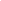 ZGŁOSZENIE POTENCJALNEGO PROMOTORA/PROMOTORKI w procesie rekrutacji doktorantów oraz uczestników i/lub OPIEKUNKI/OPIEKUNA NAUKOWEGO trybu eksternistycznego (tryb E) w Uniwersytecie  SWPSZGŁOSZENIE POTENCJALNEGO PROMOTORA/PROMOTORKI w procesie rekrutacji doktorantów oraz uczestników i/lub OPIEKUNKI/OPIEKUNA NAUKOWEGO trybu eksternistycznego (tryb E) w Uniwersytecie  SWPSZGŁOSZENIE POTENCJALNEGO PROMOTORA/PROMOTORKI w procesie rekrutacji doktorantów oraz uczestników i/lub OPIEKUNKI/OPIEKUNA NAUKOWEGO trybu eksternistycznego (tryb E) w Uniwersytecie  SWPSImię i nazwisko promotora/promotorki Mirosław FiliciakMirosław FiliciakNazwa centrum badawczego/grupy badawczej/grupy artystycznej do której należy promotor/promotorkaCentrum Kulturowych Badań TechnologiiCentrum Kulturowych Badań TechnologiiWykaz najważniejszych publikacji naukowych, zrealizowanych i realizowanych grantów badawczych; link do ORCID i/lub do profilu ResearchGate/Academia.edu (lub innej strony prezentującej dorobek naukowy/artystyczny)ORCID 0000-0003-1791-8881Realizowane aktualnie granty: Podążając zasmartfonem: Etnografia nowych miejskich kulturusieciowionych jednostek (NCN, Opus)Polskie BBS-y: archeologia wczesnych mediów społecznościowych (NCN, Preludium Bis)ORCID 0000-0003-1791-8881Realizowane aktualnie granty: Podążając zasmartfonem: Etnografia nowych miejskich kulturusieciowionych jednostek (NCN, Opus)Polskie BBS-y: archeologia wczesnych mediów społecznościowych (NCN, Preludium Bis)Dyscyplina dla przyszłej rozprawy doktorskiej  (możliwe: nauki socjologiczne, nauki o polityce i administracji, nauki o kulturze i religii, literaturoznawstwo, psychologia, sztuki plastyczne i konserwacja dzieł sztuki) NokirNokirKrótki opis kierunków badawczych realizowanych przez promotora/promotorkę (kilka zdań opisujących specjalizację naukową/artystyczną; główne problemy badawcze; zainteresowania naukowe) oraz ewentualny link do strony internetowej/zespołu badawczego- Badania praktyk medialnych- Archeologia mediów- Przemiany telewizji- Wyzwania, jakie przed badaniami stawiaalgorytmizacja mediów- Relacje mediów i sfery publicznej- Badania praktyk medialnych- Archeologia mediów- Przemiany telewizji- Wyzwania, jakie przed badaniami stawiaalgorytmizacja mediów- Relacje mediów i sfery publicznejObszary tematyczne planowanych rozpraw doktorskichj.w.j.w.Liczba osób, które promotor/opiekun naukowy byłby w stanie przyjąć w efekcie rekrutacji w r.a. 2024/2025:do Szkoły Doktorskiej (stypendium doktoranckie finansowane ze środków USWPS) Liczba: 1Liczba osób, które promotor/opiekun naukowy byłby w stanie przyjąć w efekcie rekrutacji w r.a. 2024/2025:do projektów lub grantów badawczych krajowych i międzynarodowych (stypendium doktoranckie finansowane ze środków grantowych)Liczba: 0Liczba osób, które promotor/opiekun naukowy byłby w stanie przyjąć w efekcie rekrutacji w r.a. 2024/2025:do programu Doktorat wdrożeniowy (stypendium doktoranckie finansowane ze środków MNiSW)Liczba: 0Liczba osób, które promotor/opiekun naukowy byłby w stanie przyjąć w efekcie rekrutacji w r.a. 2024/2025:do trybu eksternistycznego ( brak stypendium doktoranckiego)Liczba: 1Liczba obecnie prowadzonych doktoratów:w Szkole DoktorskiejLiczba: 2?Liczba obecnie prowadzonych doktoratów:na Interdyscyplinarnych Studiach DoktoranckichLiczba: 2?Liczba obecnie prowadzonych doktoratów:w trybie eksternistycznymLiczba: 2Liczba obecnie prowadzonych doktoratów:w trybie eksternistycznymLiczba: 2Liczba wypromowanych dotychczas doktorantów wraz z rokiem ukończenia doktoratu3 (2017, 2020, 2021)3 (2017, 2020, 2021)Liczba otwartych przewodów doktoranckich (w starym trybie, czyli w ramach studiów doktoranckich)1 (praca złożona, obrona odbędzie się w marcu 24)1 (praca złożona, obrona odbędzie się w marcu 24)REKRUTACJAKandydaci/kandydatki powinni/powinny skontaktować się z wybranymi przez siebie potencjalnymi promotorami/promotorkami którzy są członkami centrów i /lub zespołów badawczychREKRUTACJAKandydaci/kandydatki powinni/powinny skontaktować się z wybranymi przez siebie potencjalnymi promotorami/promotorkami którzy są członkami centrów i /lub zespołów badawczychREKRUTACJAKandydaci/kandydatki powinni/powinny skontaktować się z wybranymi przez siebie potencjalnymi promotorami/promotorkami którzy są członkami centrów i /lub zespołów badawczychWarunki które powinien(-nna) spełnić kandydat(-ka) 
w zakresie: zainteresowań naukowych; kompetencji naukowych; dotychczasowych osiągnięć; znajomości języków obcych; kompetencji społecznych; dyspozycyjności, itp.Plan badawczy i znajomość angielskiegopozwalająca na lekturę tekstów naukowych.Dodatkowym atutem będzie naukowe lubpraktyczne doświadczenie w prowadzeniuempirycznych badań mediów.Plan badawczy i znajomość angielskiegopozwalająca na lekturę tekstów naukowych.Dodatkowym atutem będzie naukowe lubpraktyczne doświadczenie w prowadzeniuempirycznych badań mediów.Preferencje w zakresie kontaktu z kandydatem/kandydatką w trakcie rekrutacjiX Kontakt mailowy: proszę podać adres e-mail: mfiliciak@swps.edu.pl☐ Kontakt telefoniczny: proszę podać numer telefonu:________________________☐ Osobiste spotkania (po wcześniejszym umówieniu e-mail/tel.)☐ Wszystkie formy kontaktu X Kontakt mailowy: proszę podać adres e-mail: mfiliciak@swps.edu.pl☐ Kontakt telefoniczny: proszę podać numer telefonu:________________________☐ Osobiste spotkania (po wcześniejszym umówieniu e-mail/tel.)☐ Wszystkie formy kontaktu Preferowane daty i godziny (w okresie marzec-czerwiec 2024) w celu przeprowadzenia rozmowy kwalifikacyjnej z kandydatem/kandydatkąDo ustaleniaDo ustaleniaInformacja o ewentualnej nieobecności uniemożliwiającej kandydatom/-kom kontakt z potencjalnym promotorem/-ką (ze wskazaniem dat)--